В день открытых дверей для детей 2 младшей группы №1 прошло музыкальное интегрированное занятие «Есть у солныщка дружок». Дети пели русскую народную песню «Петушок», песню «Вышла курочка гулять», танцевали танец «Курочки и петушки». Для Петушка исполнили песню «Есть у солнышка дружок». В конце заняти дети нарисовали солнышка для Петушка.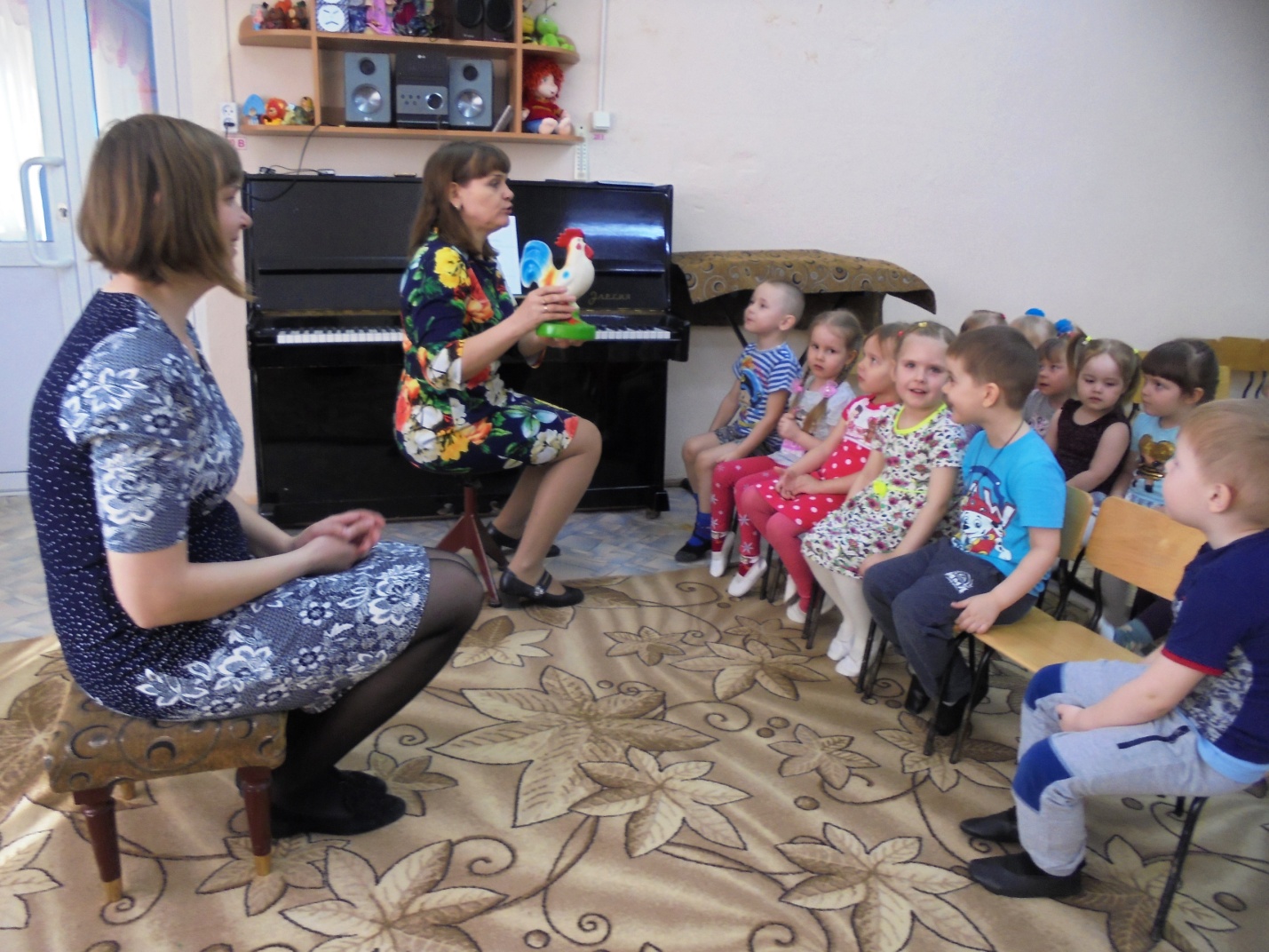 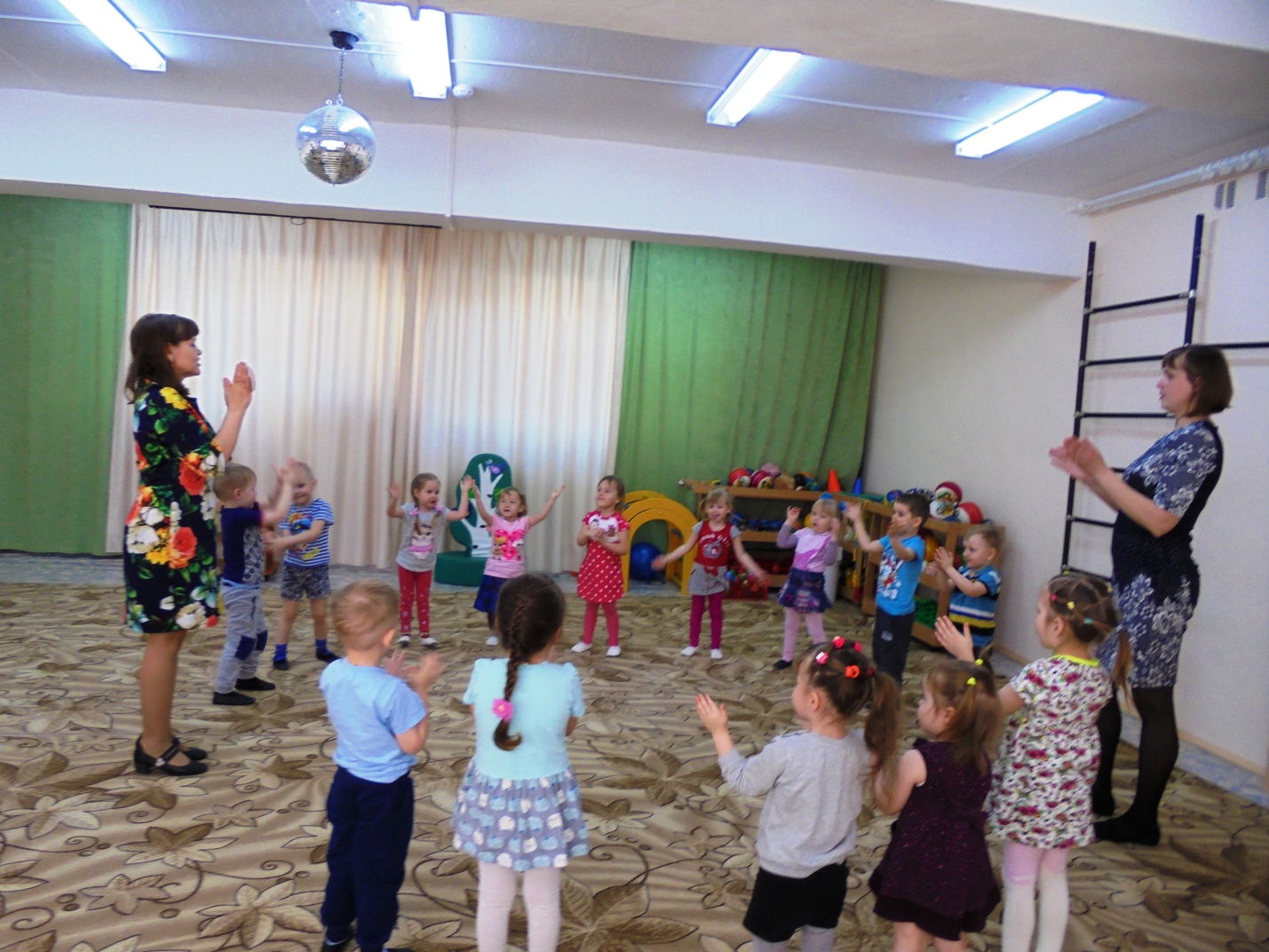 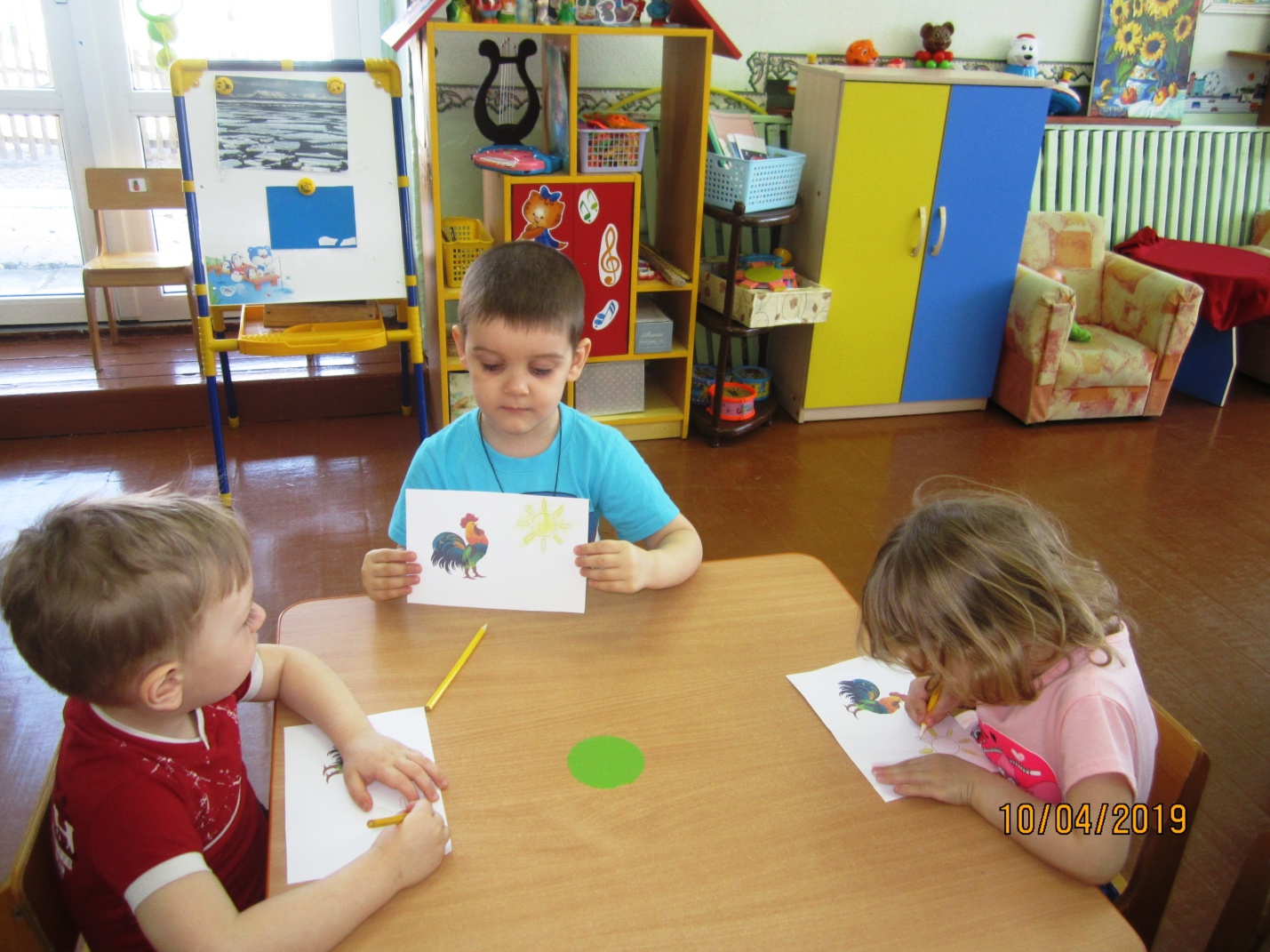 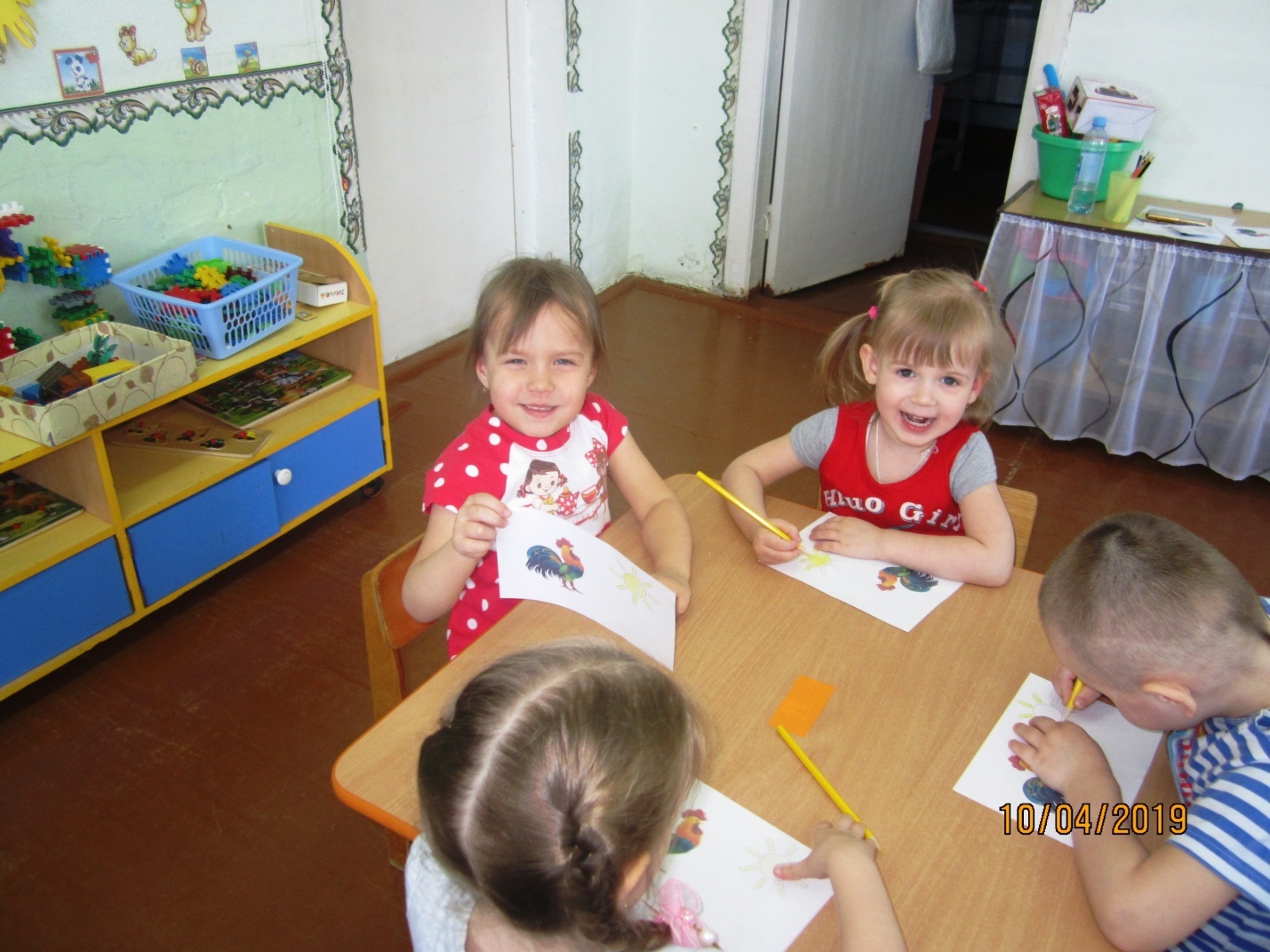 